Realitza els dos jocs.https://wordwall.net/play/333/211/120https://www.jigsawplanet.com/?rc=play&pid=2c1222f99855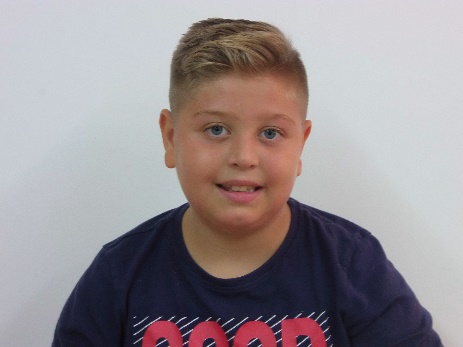 JOSE 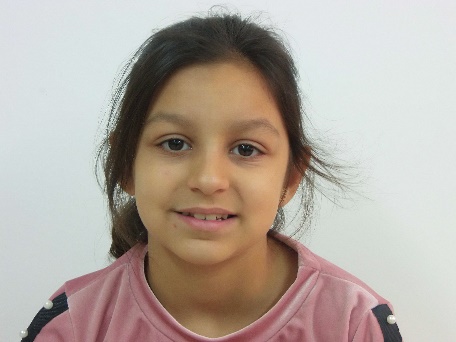 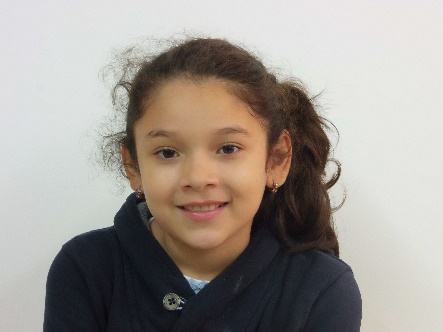 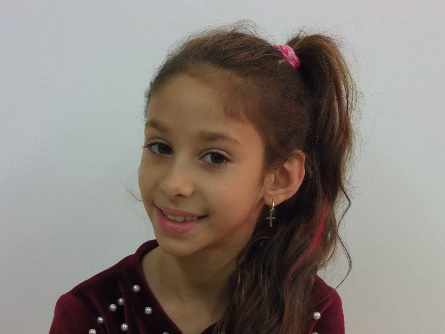 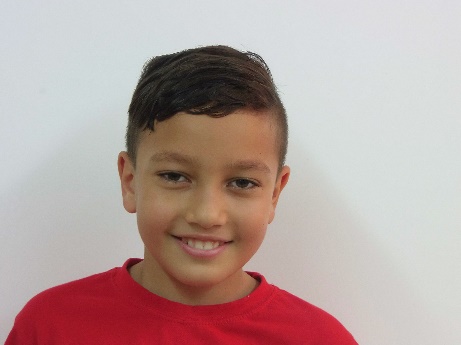 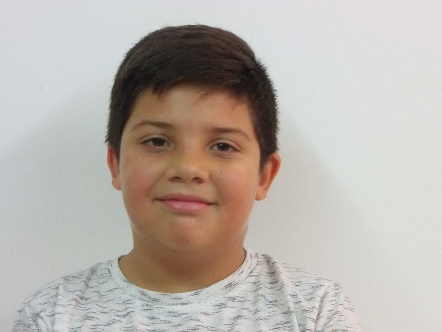 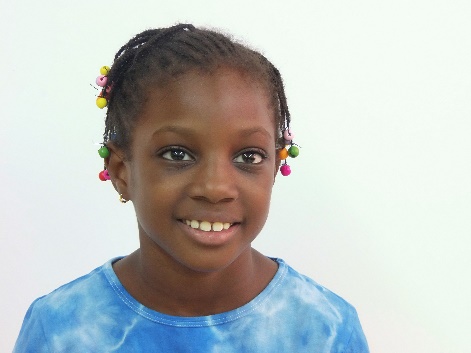 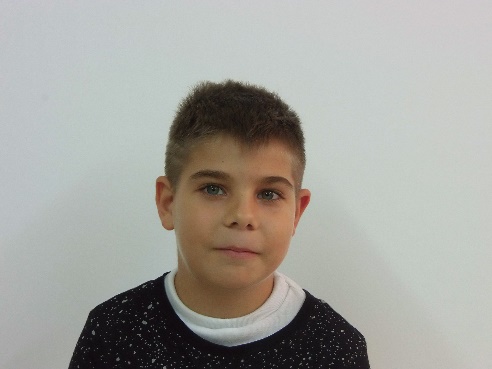 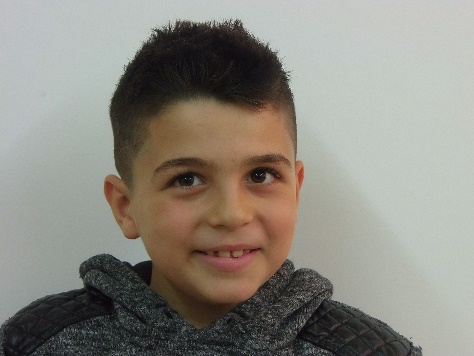 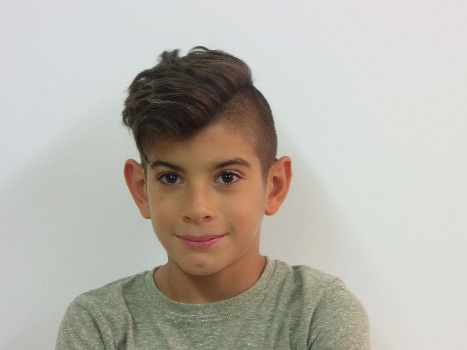 